Требования к организации и проведению школьного этапа всероссийской олимпиады школьников по немецкому языкув Грязинском муниципальном районе Липецкой областив 2017/2018 учебном годуТребования к организации и проведению школьного этапа всероссийской олимпиады школьников по немецкому языку составлены на основе методических рекомендаций по разработке заданий и требований к проведению школьного и муниципального этапов XV Всероссийской олимпиады школьников в 2017-2018 учебном году по немецкому языку, утвержденных на заседании Центральной предметно-методической комиссии по немецкому языку. Цели и задачи проведения Олимпиады: Всероссийская олимпиада школьников по немецкому языку проводится в целях выявления и развития у обучающихся творческих способностей и интереса к научной (научно-исследовательской) деятельности, пропаганды научных знаний. Школьный этап Олимпиады по немецкому языку носит всеобщий характер и направлен на то, чтобы поощрять школьников изучать немецкий язык и культуру немецкоязычных стран, прежде всего, Германии и Австрии, повысить их мотивацию к изучению также и родного языка с целью развития и углубления сложившихся экономических и гуманитарных связей.К числу основных задач олимпиады следует отнести и содействие закреплению немецкого языка в качестве первого и второго иностранного языка в школах Российской Федерации. В настоящий момент в России, как и во всем мире, отмечается популярность немецкого языка, и это находит отражение в стабильном числе школ с преподаванием немецкого языка как в качестве второго или факультативного языка. Одновременно, однако, наблюдается противоположная тенденция, ведущая к сокращению количества изучающих немецкий язык как первый иностранный. Сохраняется опасность того, что в ближайшие годы мы станем свидетелями вытеснения немецкого языка из программы школьного обучения, что следует рассматривать как серьезную культурно-историческую потерю для нашего образования. Именно поэтому проведению олимпиады следует уделить особое внимание, постараться пробудить в обучающихся интерес не только к языку, но и к литературе, культуре, географии, известным личностям немецкоязычных стран.Порядок проведенияШкольный этап олимпиады проводится для учащихся 5-11 классов. В соответствии с разделом III Порядка проведения Всероссийской олимпиады школьников конкретные сроки и места проведения школьного этапа олимпиады по немецкому языку устанавливаются отделом образования администрации Грязинского муниципального района. Олимпиада для учащихся всех школ Грязинского муниципального района проводится по единым заданиям, разработанным для каждой из параллелей 5-6, 7-8, 9-11 классов муниципальной предметно-методической комиссией, назначаемой отделом образования администрации Грязинского муниципального района. Школьный этап XV Всероссийской олимпиады по немецкому языку проводится с использованием единого комплекта заданий для каждой группы участников. При этом, учитывая разницу в подготовке, языковой и речевой компетенциях обучающихся, участники олимпиады разделены на три возрастные группы (5-6, 7-8 и 9-11 классы). Для каждой из указанных групп подготовлен отдельный комплект заданий с возрастающей степенью сложности от группы к группе, однако каждый комплект включает все виды заданий Всероссийской олимпиады школьников по немецкому языку. Это особенно важно для подготовки участников школьного этапа к будущим этапам Олимпиады.            В олимпиаде имеет право принимать участие каждый обучающийся (далее – Участник), в том числе вне зависимости от его успеваемости по предмету. Родитель (законный представитель) обучающегося, заявившего о своем участии в олимпиаде, в срок не менее чем за 10 рабочих дней до начала школьного этапа олимпиады в письменной форме подтверждает ознакомление с настоящим Порядком и предоставляет организатору школьного этапа олимпиады согласие на публикацию олимпиадной работы своего несовершеннолетнего ребенка, в том числе в информационно-телекоммуникационной сети «Интернет».                Регистрация участников олимпиады начинается за 30 минут до начала олимпиады в общеобразовательных учреждениях. За 15 минут до начала олимпиады проводится инструктаж под роспись участников олимпиады о продолжительности олимпиады, порядке подачи апелляций о несогласии с выставленными баллами, о случаях удаления с олимпиады, а также о времени и месте ознакомления с результатами олимпиадыЧисло мест в классах (кабинетах) должно обеспечивать самостоятельное выполнение заданий олимпиады каждым Участником. Продолжительность олимпиады должна учитывать возрастные особенности Участников, а также трудность предлагаемых заданий. Продолжительность конкурсов школьного этапаРекомендуемая общая продолжительность четырех письменных конкурсовдля 5-6 классов – 90 минутдля 7-8 классов – 120 минутдля 9-11 классов – 140 минутСогласно п. 38 Порядка проведения Всероссийской олимпиады школьников, участники школьного этапа олимпиады вправе выполнять олимпиадные задания, разработанные для более старших классов по отношению к тем, в которых они проходят обучение. В случае прохождения на последующие этапы олимпиады, данные участники выполняют олимпиадные задания, разработанные для класса, который они выбрали на школьном этапе олимпиады. После опубликования предварительных результатов проверки олимпиадных работ Участники имеют право ознакомиться со своими работами, убедиться в том, что работа проверена и оценена в соответствии с установленными критериями и методикой оценивания выполненных олимпиадных заданий, в том числе сообщить о своем несогласии с выставленными баллами. В целях обеспечения права на объективное оценивание работы участники олимпиады вправе подать в письменной форме апелляцию о несогласии с выставленными баллами в жюри школьного этапа. Рассмотрение апелляции проводится с участием самого участника олимпиады. По результатам рассмотрения апелляции о несогласии с выставленными баллами жюри принимает решение об отклонении апелляции и сохранении выставленных баллов или об удовлетворении апелляции и корректировке баллов. По результатам олимпиады создается итоговая таблица по каждой параллели. Количество победителей и призеров школьного этапа Олимпиады определяется, исходя из квоты победителей и призеров, установленной организатором школьного этапа Олимпиады. В каждой из параллелей победителями могут стать несколько участников. Принципы составления олимпиадных заданий и формирования комплектов олимпиадных заданий для школьного этапаПри подготовке заданий школьного этапа необходимо учесть ряд факторов:сочетать задания разного типа и уровня сложности (т.е. сочетать более сложные и менее сложные задания, чтобы участники Олимпиады могли выполнить хотя бы одно из них);обеспечивать комплексный характер проверки коммуникативной компетенции участников (т.е. обеспечить проведение всех конкурсов Олимпиады),составлять задания конкурсов методически и технологически корректно,придавать этим заданиям новизну и творческую направленность.Содержание задания по конкурсу «Чтение / Leseverstehen» предполагает проверку того, в какой степени участники Олимпиады владеют рецептивными умениями и навыками содержательного анализа немецких письменных текстов различных типов, тематика которых связана с повседневной, общественной и личной жизнью школьников. В рамках этого задания проверяются умения выделить из текста основные компоненты его содержания, установить идентичность или различие между смыслом двух письменных высказываний, имеющих разную структуру и лексический состав, а также восстановить содержательную логику текста и исключить предложенные в задании избыточные или ошибочные варианты. Задание по чтению включает две части. В первой части рекомендуется предложить оригинальный текст о проблемах школьников в немецкоязычных странах и 12 вопросов, предполагающих поиск соответствия или несоответствия какого-либо высказывания  фразе в тексте, а также установление того, упоминается ли в тексте данная информация вообще. Основная трудность в выполнении этого задания обычно связана обычно с наличием в задании варианта ответа – steht nicht im Text. Поэтому для обучающихся в 5-6 классах рекомендуется включать облегченные вопросы; несколько усложнить его можно для учащихся 7-8 классов; в полной мере сложности это задание должны сделать только учащиеся старших классов.Вторая часть предполагает поиск подходящего продолжения для восьми предложений, составляющих в совокупности связный текст, также, как правило, посвященный жизни школьников в странах немецкого языка. Первое предложение должно быть уже снабжено правильным ответом (оно нумеруется как нулевое). Кроме того, возможно включение большего количества вариантов выбора, однако для школьного этапа это вряд ли целесообразно. Мы предложили бы ограничиться восемью вариантами по количеству предложений, не имеющих продолжения. В качестве подсказок при выборе правильного варианта – особенно для учащихся 5-6 классов – могут служить союзы, пунктуация, формы глагола, приставки и пр. В целом за это задание участники школьного  этапа могут набрать 20 баллов. Желательно не уменьшать количество вопросов в заданиях, а варьировать лишь сложность текстов в зависимости от группы участников. Это позволит всем участникам олимпиады, независимо от их возрастной группы, познакомиться с обычным форматом олимпиадных заданий и не испытывать дискомфорта при переходе в следующую возрастную группу школьного этапа олимпиады.Одним из наиболее сложных конкурсов на олимпиаде является «Аудирование / Hörverstehen», что связано с тем, что аудитивные навыки вырабатываются у школьников достаточно долго и формируются с опозданием относительно других языковых и речевых компетенций. Поэтому при составлении этого задания необходимо ориентироваться на то, что участники Олимпиады должны в основном понимать на слух выдержанное в естественном темпе аутентичное сообщение повседневного, общественно-политического или бытового характера, связанного с жизнью сверстников в немецкоязычных странах. При этом участники олимпиады должны уметь выделять главную и второстепенную информацию в предъявленной им аудиозаписи.Задание по аудированию обычно включает две части: в первой участникам олимпиады предлагаются семь высказываний относительно содержания аудиотекста. Задача учащихся - выбрать верный ответ из предлагаемых трёх вариантов: верно, неверно, не упоминается в тексте. Во второй части предлагаются, как правило, восемь вопросов с четырьмя вариантами ответа к ним по содержанию аудиотекста. Задача испытуемых выбрать один верный вариант, отражающий содержание исходного аудиотекста.  Необходимо обязательно дать время участникам познакомиться со всем заданием целиком, всеми вопросами и вариантами ответов на них до его прослушивания (в течение 2-3 минут), предоставить им возможность обдумать варианты после первого прослушивания (также в течение 2-3 минут), а затем предъявить аудиотекст повторно. После окончания прослушивания участникам школьного этапа предоставляется возможность перенести ответы в бланки (2 минуты). Это задание может быть оценено максимально в 15 баллов.Перед прослушиванием первого отрывка член жюри включает аудиозапись и дает возможность участникам прослушать самое начало аудиотекста – первые 10 секунд. Затем запись выключается, и представители организатора обращается к аудитории с вопросом, хорошо ли всем слышно. Если в аудитории кто-то из участников плохо слышит запись, регулируется громкость звучания и устраняются все технические неполадки, влияющие на качество восприятия текста. После устранения неполадок аудиозапись возвращается на самое начало и еще раз прослушивается вводная часть с инструкциями. После инструкций аудиозапись не останавливается и прослушивается до самого конца.Всю процедуру аудирования рекомендуется записать на кассету или диск: задания, предусмотренные паузы, звучащий текст (дважды). Транскрипция звучащих отрывков находится у члена жюри в аудитории, где проводится аудирование. Транскрипция не входит в комплект раздаточных материалов для участников и не может быть выдана участникам во время проведения конкурса. Представитель организатора включает запись и выключает ее, услышав последнюю фразу транскрипции. Во время аудирования участники не могут задавать вопросы или выходить из аудитории, так как шум может нарушить процедуру проведения конкурса. Время проведения конкурса ограничено временем звучания аудиозаписи.Содержание задания для конкурса «Лексико-грамматический тест / Lexikalisch- grammatische Aufgabe» в первую очередь имеет целью проверку лексических и грамматических умений и навыков участников Олимпиады, их способности узнавать и понимать основные лексико-грамматические единицы немецкого языка в письменном тексте, а также умения выбирать, распознавать и использовать нужные лексико- грамматические единицы, адекватные коммуникативной задаче (или ситуации общения). Эти компетенции проверяются непременно на целостных текстах, в которые при составлении задания вносятся пропуски. При этом следует обратить особое внимание на возможные варианты ответов, проверить их с привлечением носителей языка. Задание предполагает два этапа работы с текстом задания: на первом этапе участникам предлагается выбрать из списка вариантов одну лексему для каждого пропуска, обозначенного цифрами 1-8 (в списке задается избыточное количество вариантов, рекомендуем на школьном этапе ограничиться 2-6 вариантами в зависимости от возрастной группы участников); на втором этапе нужно вставить по смыслу грамматический элемент (союз, глагол в правильной форме, предлог, артикль и т.п.), в пробелы, обозначенные буквами A-L, однако варианты для данного этапа уже не предлагаются, а должны быть найдены участниками самостоятельно. Соотношение между двумя частями задания предметно-методические комиссии устанавливают самостоятельно, к примеру, 10/10. В целом предлагается заполнить 20 пропусков в оригинальном тексте. Это задание может быть оценено  максимально в 20 баллов.Лингвострановедческая викторина (Landeskunde) предусматривает выбор одного из нескольких вариантов ответов на 20 вопросов. Это задание может быть оценено  максимально в 20 баллов.Конкурс «Письмо / Schreiben» предполагает творческое задание, ориентированное на проверку письменной речи участников Олимпиады, уровня их речевой культуры, умения уйти от шаблонности и штампов, способности спонтанно и креативно решить поставленную перед ними задачу. Одновременно проверяется умение участников анализировать прочитанное и аргументировать свою точку зрения по предложенной тематике. Традиционно это задание выглядит как необычная, оригинальная история, в которой опущена середина. Минимальный объем сочинения на школьном этапе – 200 слов. Это задание может быть оценено максимально в 20 баллов.Методика оценивания выполненных олимпиадных заданийМетодика оценивания заданий разрабатываются в полном соответствии с параметрами задания. Предметно-методическая комиссия соответствующего этапа может вводить коэффициенты с учетом сложности и количества заданий.Для конкурсов понимания устного и письменного текстов и для лексико- грамматического теста возможна автоматическая проверка работ.При включении в пакет заданий заданий на трансформацию и перефразирование следует предусмотреть возможность расширения ключей для данных заданий. То есть в ходе проверки работ жюри обсуждает ответы участников, не совпадающие с ключом, и может принять решение о добавлении некоторых предложенных участниками вариантов ответов в ключ (эти варианты будут засчитываться как правильные, наряду с предложенными в первоначальном ключе)Критерии оценивания продуктивных видов речевой деятельности (конкурсы письменной речи и устной речи) требуют особого внимания со стороны жюри олимпиады: следует отдельно оценивать оригинальность содержания и полноту выполнения коммуникативной задачи. В данном конкурсе важна процедура оценивания письменных работ и устных ответов. Желательно привлечение опытных экспертов для проверки письменных работ.Оценивание письменной речи производится по составленным методической комиссией Критериям оценивания и включает следующие этапы:             фронтальная проверка одной (случайно выбранной и отксерокопированной для всех экспертов) работы;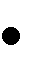              обсуждение выставленных оценок с целью выработки сбалансированной модели проверки;             индивидуальная проверка работ: каждая работа проверяется в обязательном порядке двумя экспертами, которые работают независимо друг от друга (никаких пометок на работах не допускается), каждый эксперт заносит свои оценки в свой протокол оценивания;             если расхождение в оценках экспертов не превышает двух баллов, то выставляется средний балл. Например, если первый эксперт ставит 9 балов, а второй 8 баллов, выставляетсяитоговая оценка в 9 баллов; если первый эксперт ставит 9 балов, а второй 7 баллов, выставляется итоговая оценка в 8 баллов;             В сложных случаях (при расхождении оценок членов жюри в 3 балла) письменная работа перепроверяется третьим членом жюри из числа наиболее опытных экспертов. Оценка третьего эксперта является окончательной и заносится в итоговую ведомость (при условии, что оценка третьего эксперта отличается от оценки предыдущих экспертов  не более, чем на три балла).             При расхождении оценок двух членов жюри в четыре и более баллов или при расхождении оценки третьего эксперта с оценками предыдущих экспертов в четыре и более баллов работа проверяется комиссией. Комиссия формируется председателем жюри. В комиссию должны войти председатель жюри и все эксперты, принимавшие участие в проверке данной работы. Решение об итоговой оценке работы принимает председатель жюри.Для каждого участника баллы, полученные за каждый конкурс, суммируются и при подведении итогов учитывается сумма баллов за все конкурсы данного этапа.Описание необходимого материально-технического обеспечения для выполнения олимпиадных заданий (конкурсов)Для проведения письменных конкурсов требуются аудитории для рассадки участников.             Участники должны сидеть по одному за столом/ партой и находиться на таком расстоянии друг от друга, чтобы не видеть работу соседа.             Во всех «рабочих» аудиториях должны быть часы, поскольку выполнение тестов требует контроля за временем.             В каждой аудитории должен быть компьютер и динамики (колонки) для прослушивания. В аудитории должна быть обеспечена хорошая акустика.             Задание конкурса понимания устного текста записывается в формате MP3 (аудиофайл). В каждой аудитории, где проводится конкурс, на рабочем столе компьютера должен быть необходимый файл с записью задания. Звук должен транслироваться через динамики.             Для проведения лексико-грамматического теста и конкурса письменной речи не требуется специальных технических средств.Помимо необходимого количества комплектов заданий и листов ответов, в аудитории должны быть запасные ручки, запасные комплекты заданий и запасные листы ответов. Для конкурса письменной речи необходима бумага для черновиков.Участники выполняют задания черными гелевыми ручками, так как в дальнейшем работы участников сканируются.Перечень справочных материалов, средств связи и электронно- вычислительной техники, разрешенных к использованию во время проведения олимпиадыУчастникам Олимпиады запрещается использовать при выполнении заданий любые справочные материалы, словари, электронные средства связи, электронные книги и иное техническое оборудование. В случае нарушения участником Олимпиады Порядка проведения Олимпиады и Требований к проведению школьного  этапов Олимпиады по немецкому языку, созданных на основе данных рекомендаций, представитель организатора Олимпиады вправе удалить данного участника Олимпиады из аудитории без права дальнейшего участия в Олимпиаде по немецкому языку в текущем году. Утверждаюприказ отдела образования от 05.09.2017г. №845_____________________А.Ю.Васильева